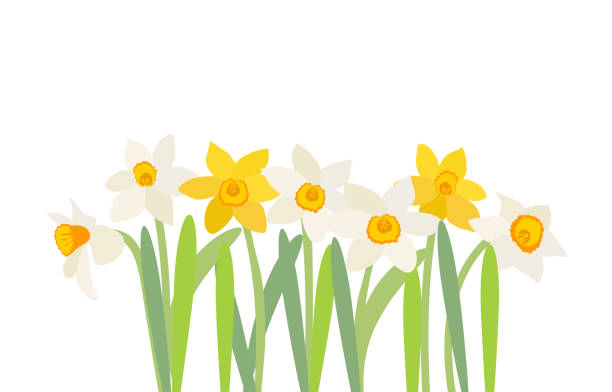 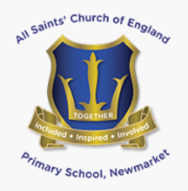 We had a wonderful start to 2023 with a jam-packed half term filled with learning and fun together. Here is just an overview of some of the highlights. 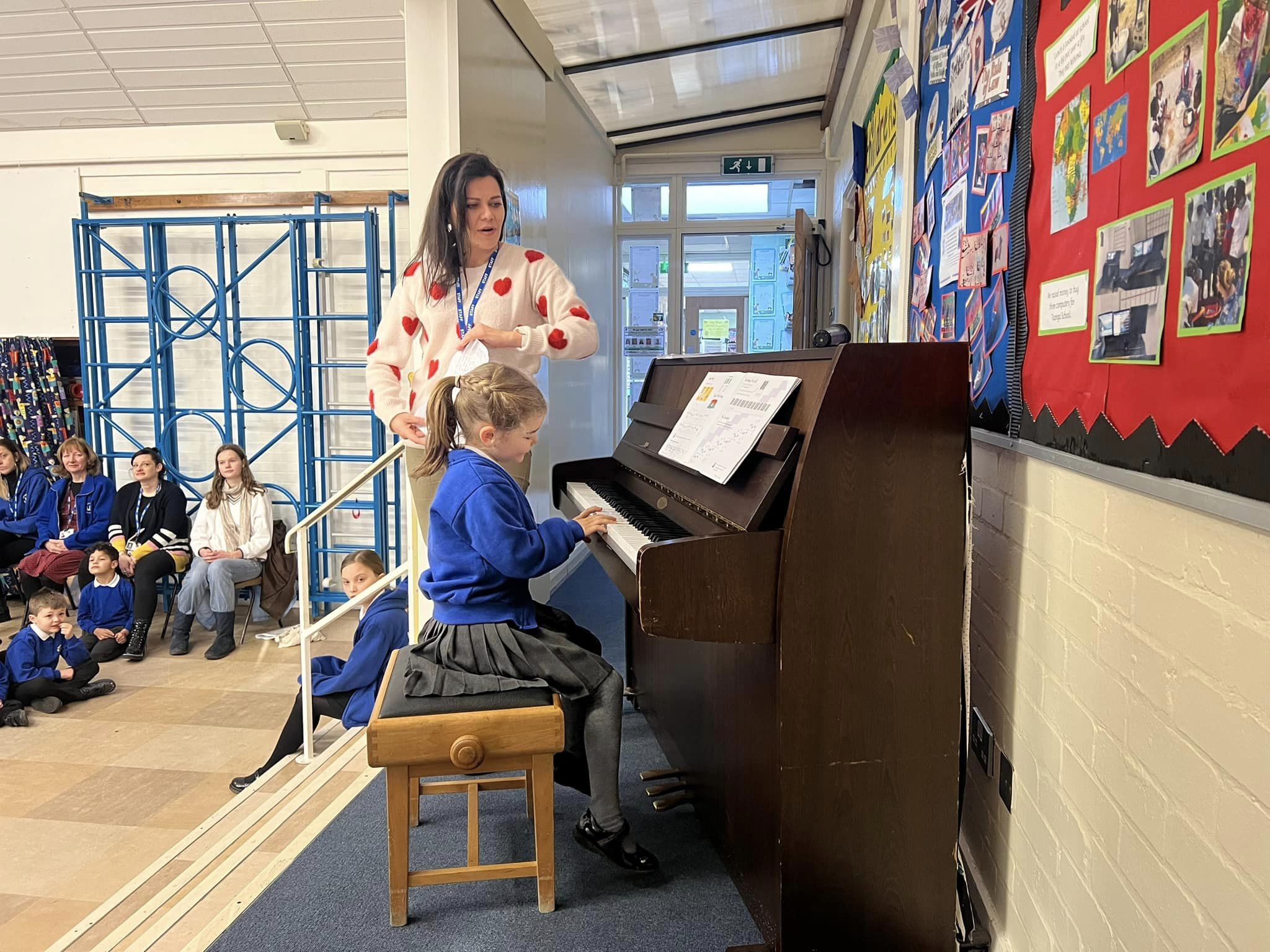 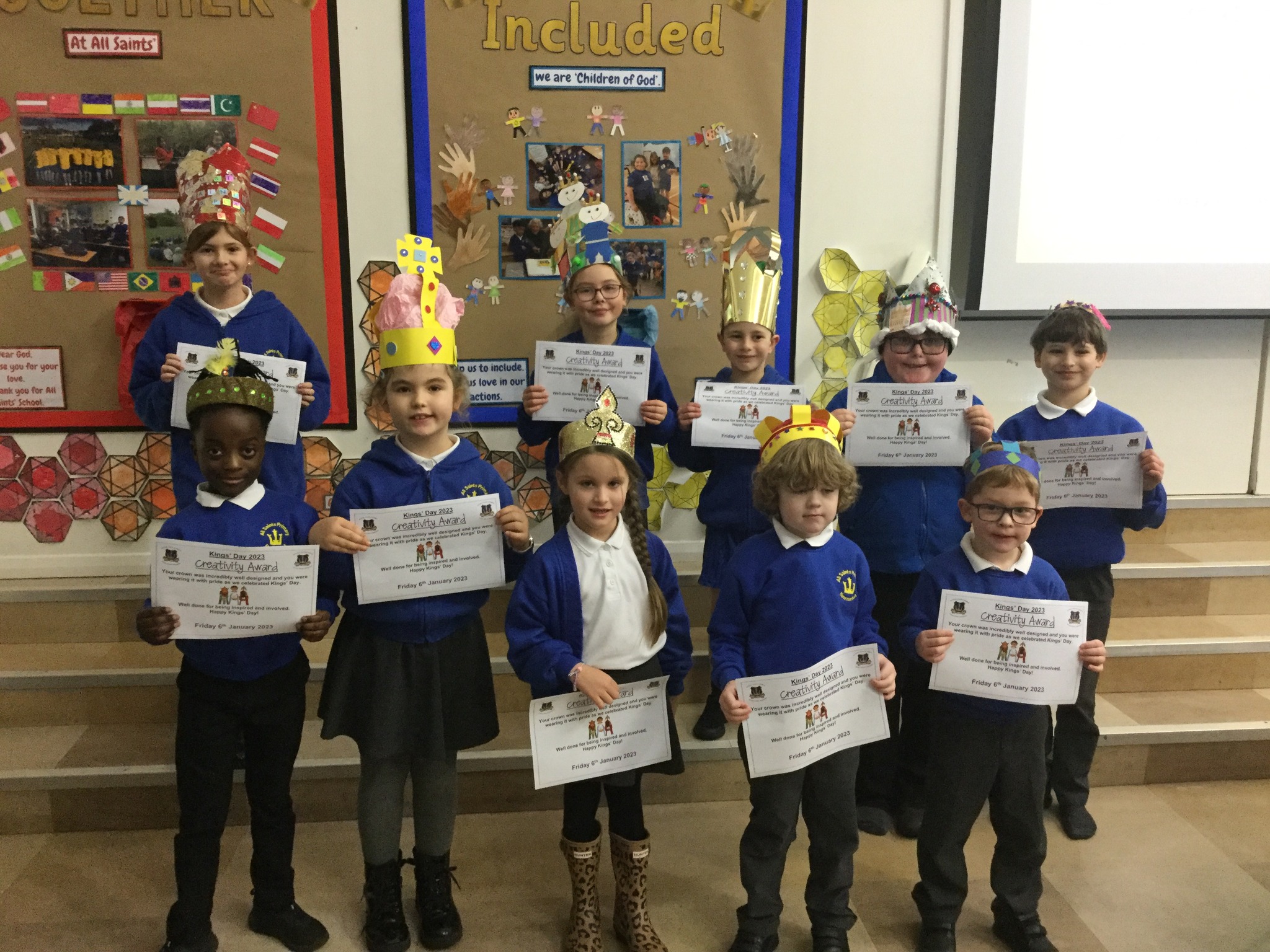 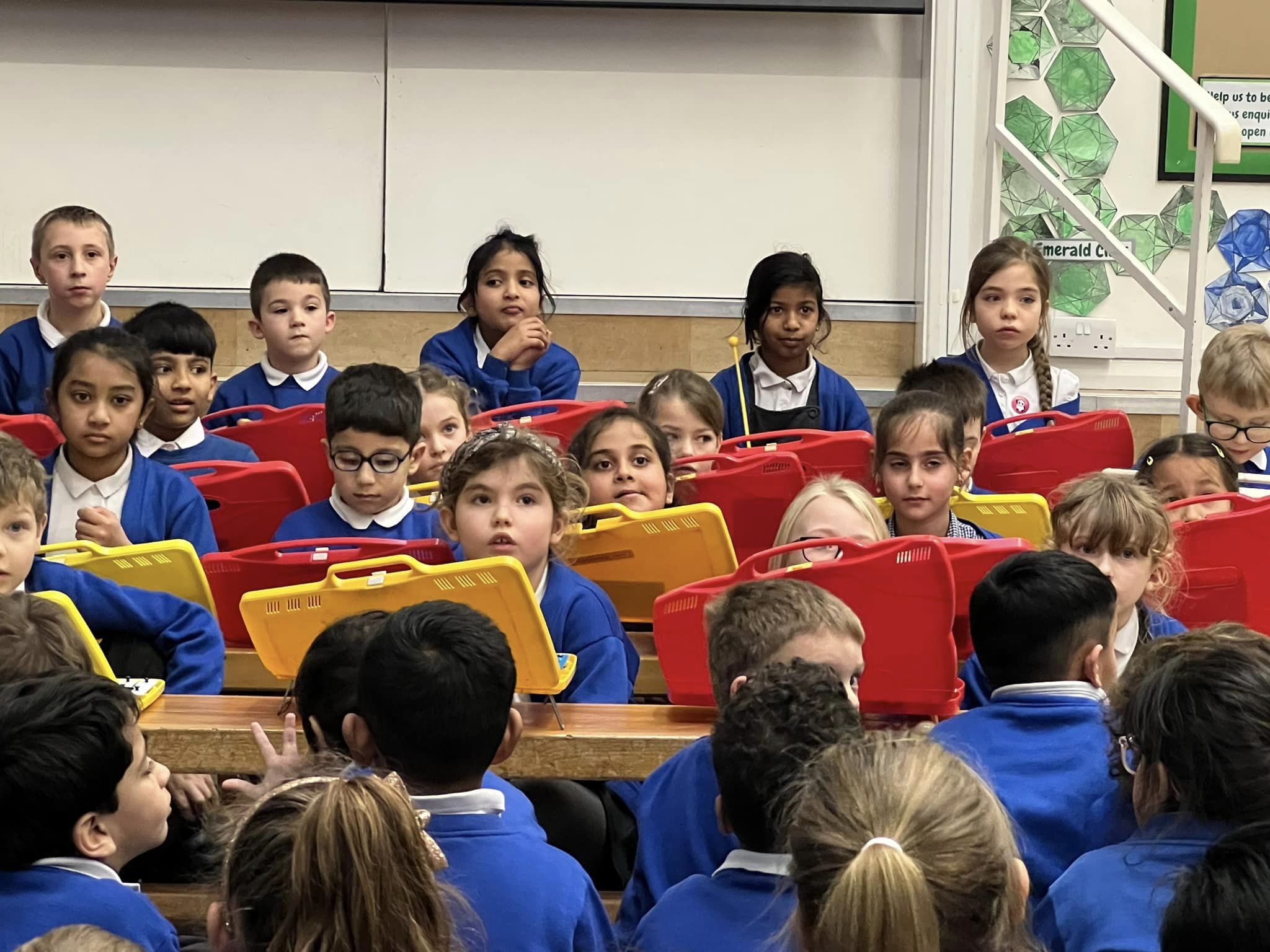 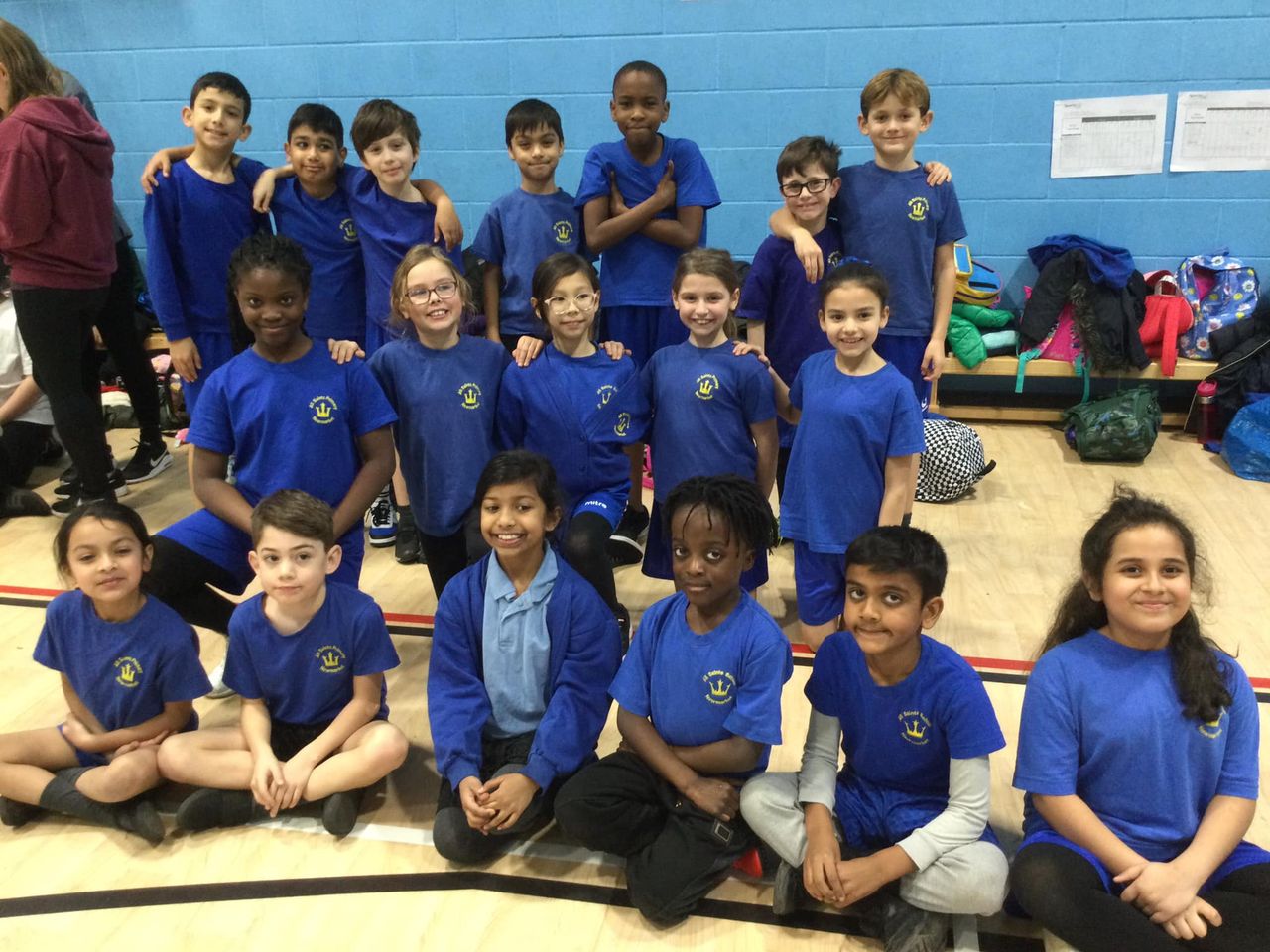 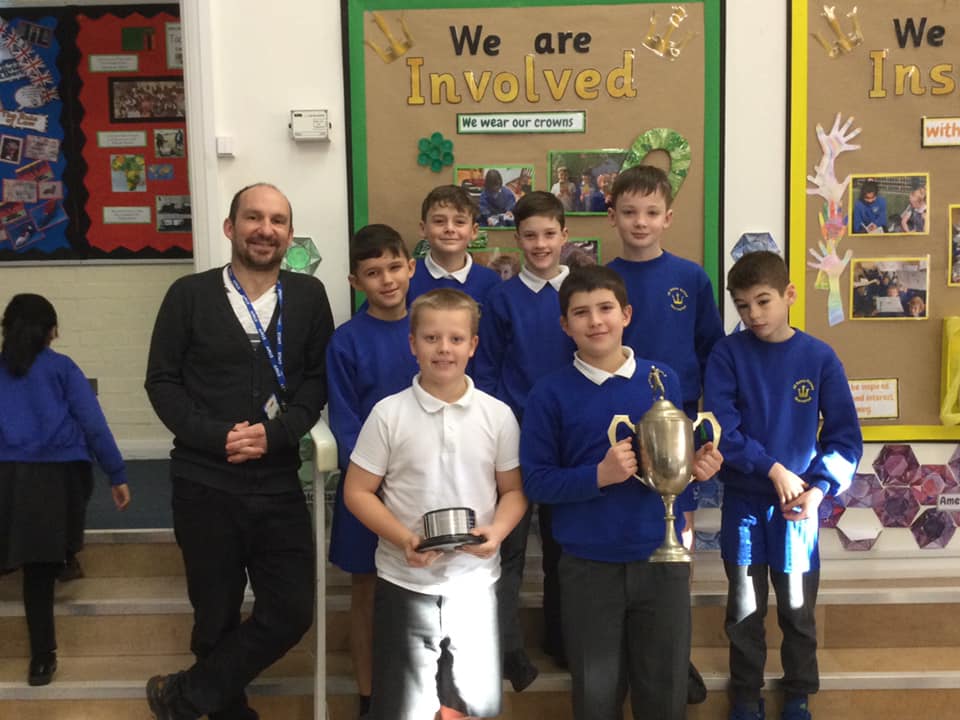 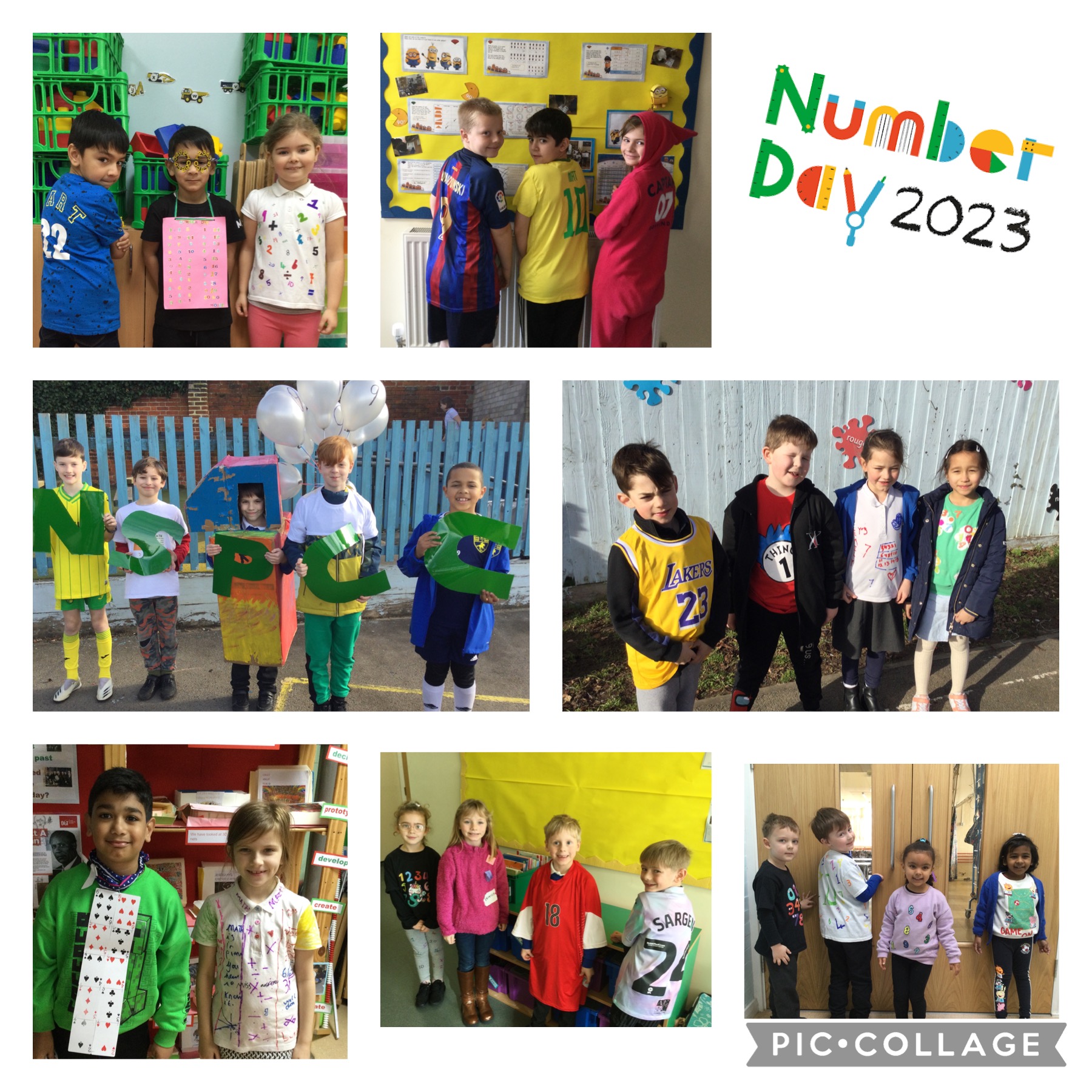 Childrens’ Mental Health Week The half term ended with a week full of events as part of Children’s mental health week. We followed the theme of ‘Let’s connect’ and encouraged our whole community to make meaningful connections all week long. Here is how we did that: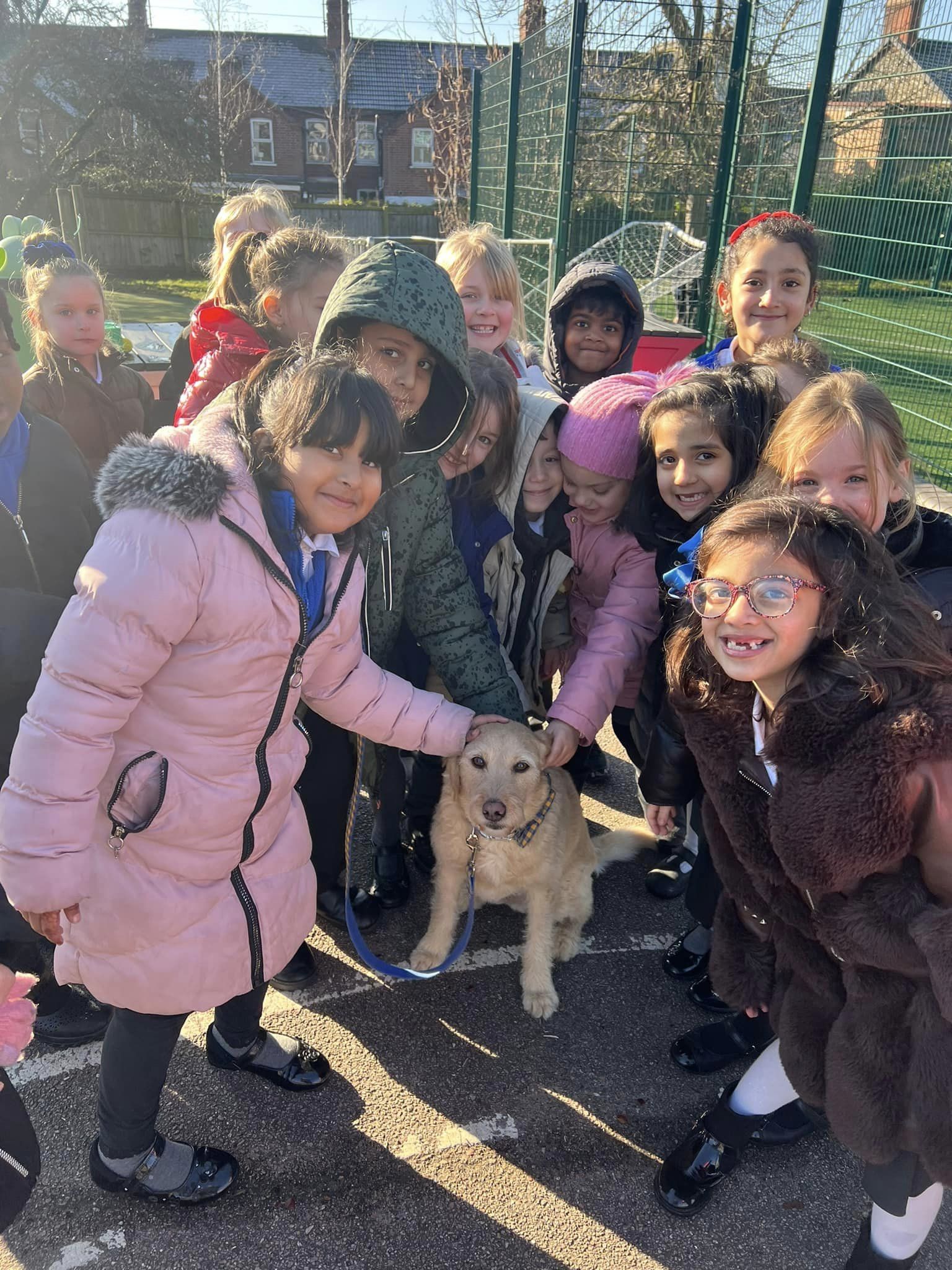 Musical MondayMusic in classMusic outside – with a whole school dance off @ the end of breaktime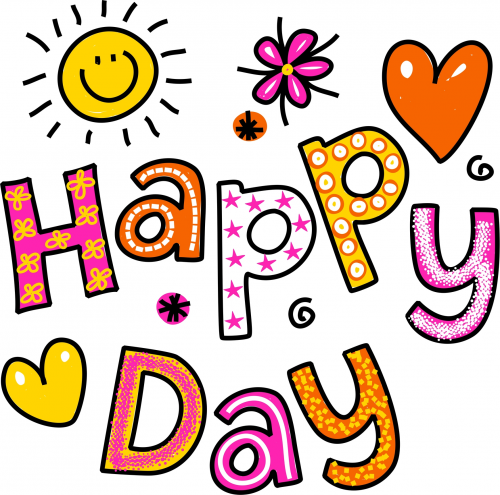 Cheer Up Tuesday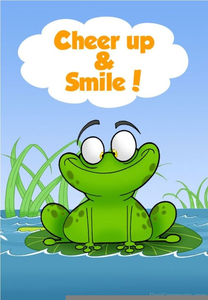 Year 1 made us smile with their class assemblyChildren were also encouraged to bring a joke to share with their friends in class that day. Wellbeing WednesdaySpecial AssemblyPAT (Pets as therapy) Dog, Charlie visited our school. Friendship Thursday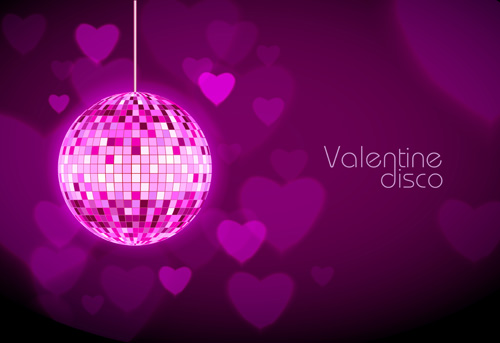 The PTA organised a Valentines Disco after school for us all to enjoy. We also had a special Collective Worship where we talked about the earthquake in Turkey and Syria. Some of our families have lost loved ones their so we presented them with a special memorial rose, a candle and a card to assure them of our ongoing love, support and prayers.  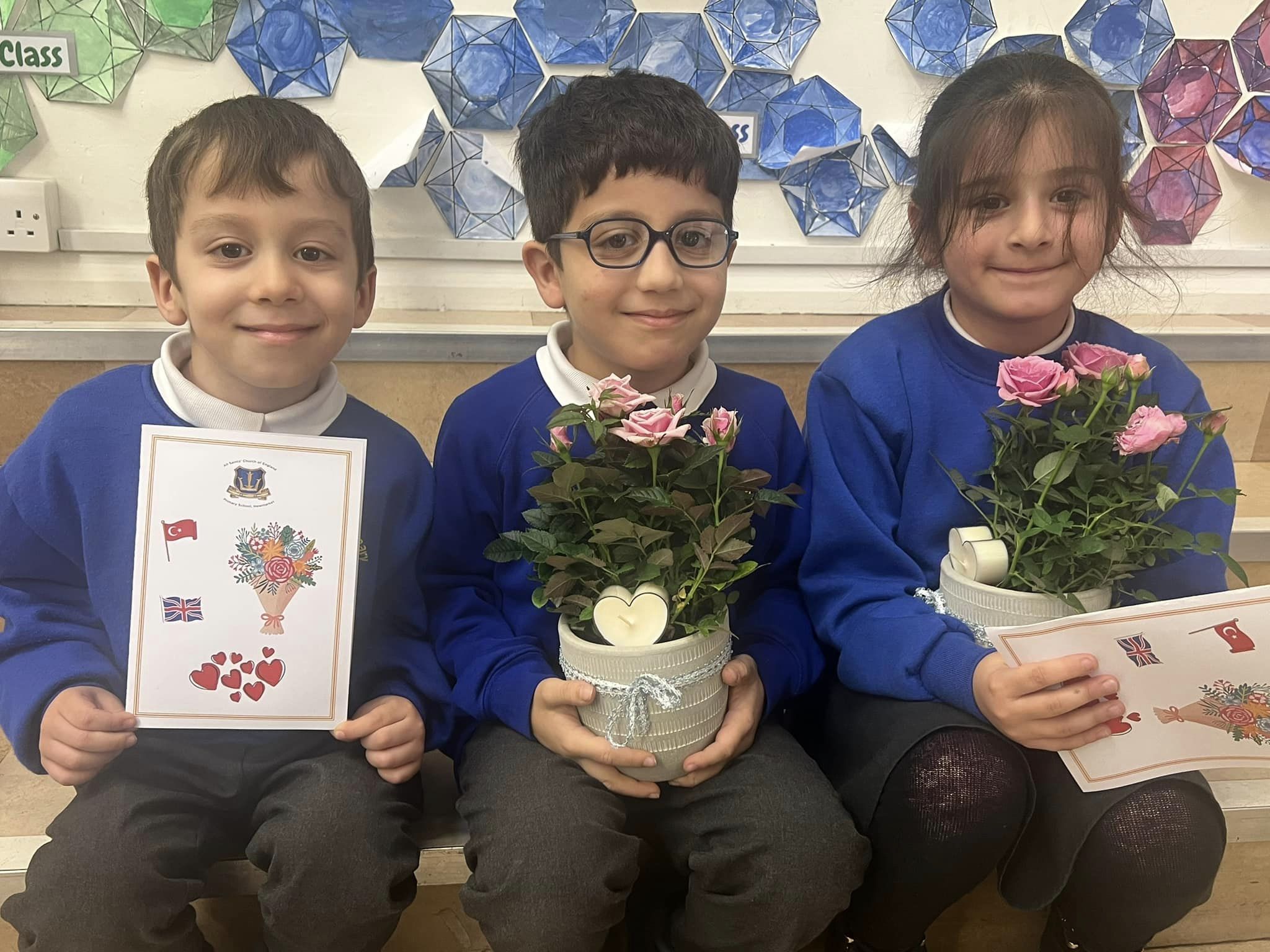 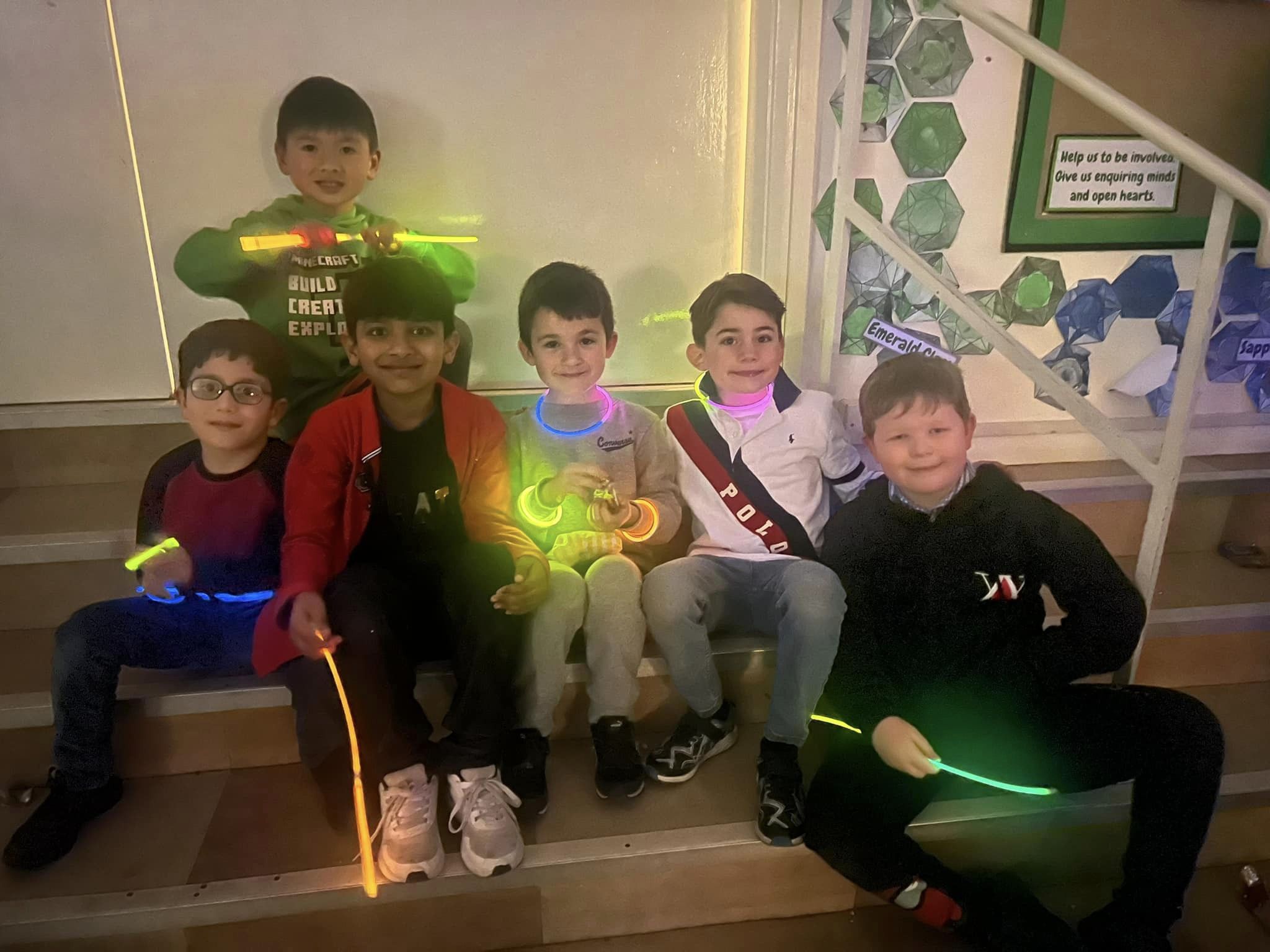 Feel Good Friday‘Fearfully and Wonderfully Made’ Day for Muscular DystrophyWe all wore BRIGHT clothes to raise awareness of Muscular Dystrophy. One of our children in reception has this condition and therefore we wanted to support his family in their fundraising efforts for Muscular Dystrophy UK.  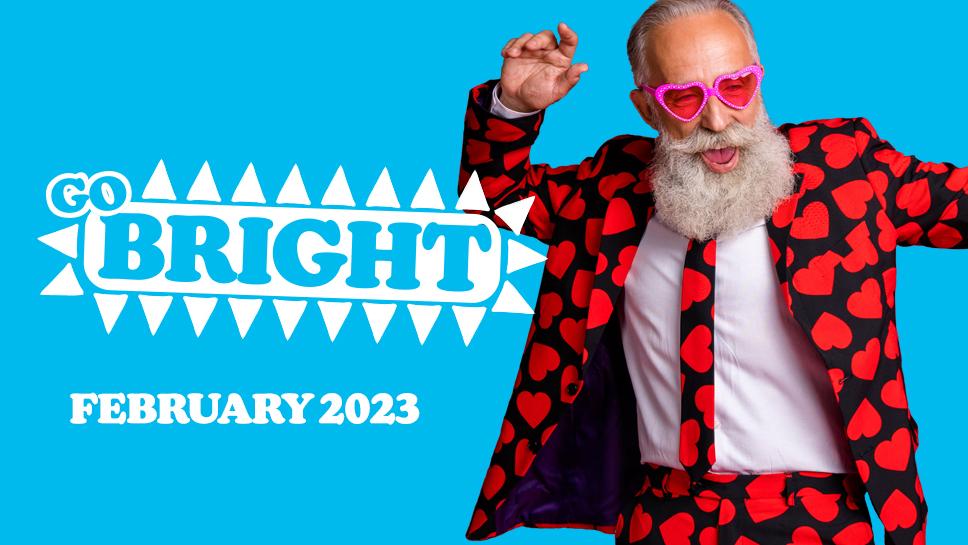 